Б О Й О Р О К                                                                       Р А С П О Р Я Ж Е Н И Е                                                                «26»апрель 2021 й                                № 9/1                                   «26» апреля 2021 г.Принять   Гилязова Ильгиза Рафисевича   с 26.04.2021 года  ежедневной отработки с 9-00 ч  по 13-00 ч, временно,  к отбыванию административного наказания в виде обязательных работ на территории  СП Арслановский сельсовет.Назначить наблюдателем за исполнением обязательных работ  управляющего   СП  Арслановский сельсовет  Зиннатуллину И.Н.Вести табель учета рабочего времени согласно предписанию.Основание: направление  Туймазинский МФ ФКУ УИИ УФСИН России по Республике Башкортостан от 23.04.2021 г № 3\ТО\66\36-906         Глава  СП  Арслановский сельсовет:                          В.К.ХафизовБашҡортостан Республикаhы Бүздəк районымуниципаль районынынАрыслан ауыл советыауыл билəмəhе Хакимиəте452722, Иске Богазы ауылыҮзәк урамы,53/4тел. 2-91-83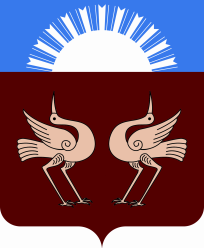 Республика Башкортостан Администрация сельского поселения Арслановский  сельсовет муниципального района Буздякский район452722, с.Старые Богады                Ул Центральная, 53/4тел. 2-91-83